Verwerking Online conferentie Heart Cry – ZondagVerwerkingsmogelijkheden:Verteltasje maken over Esther – thema nederigheidGezinsspeurtocht (aparte bijlage)(a) Davidster of  (b) kleurplaatLampion met Bijbeltekst (aparte PDF)Als je een van je werkjes instuurt voor maandagavond 19 oktober maak je kans op een prijs. Vermeld in de mail je naam, adres en groep. Er zijn 2 prijzen per dag. Mail naar: stuurgroepkinderwerkheartcry@gmail.com. Succes!Korte toelichting:Verteltasje   zie aparte PDFJe hebt vandaag een mooi verhaal gehoord over Esther en Mordechai over nederigheid. Maak je eigen verteltasje en vertel het verhaal aan je jongere broertjes of zusjes, je ouder(s) of aan iemand die nog nooit iets uit de Bijbel gehoord heeft.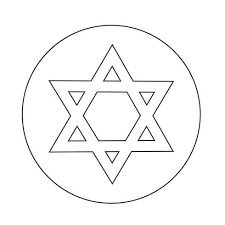 Gezinsmoment  ‘Nederigheid’ –> zie aparte PDF3a.  Davidster 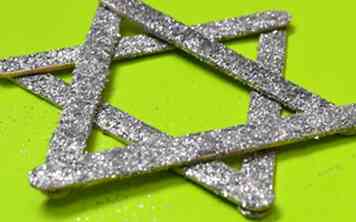 Benodigheden: IJslolly stokjes  (Verkrijgbaar: Action, opties (hout)kleur)Glitter, verf en kwast of gekleurd plakbandGeprinte woorden - NEDERIG – TROUW- GOD ZORGT VOOR ZIJN VOLK – ESTHER - MORDECHAI(Hout)lijm Kranten of een vuilniszakWerkwijze:Maak je eigen Davidsster van ijslolly stokjes. Plak de ijslolly stokjes op elkaar, zoals op de foto aangegeven. Eerst 3 als een driehoek en nogmaals 3 als een driehoek. Plak daarna de 2 driehoeken op elkaar. Nu heb je een Davidsster. Daarna kun je je ster verven of versieren. Let erop dat je dan wel oude kranten op tafel legt of een vuilniszak 😉 De woorden van het verhaal kun je in de ster plakken of schrijven. Zoek een leuk lintje op en hang hem op een mooie plek in je kamer.3b Kleurplaat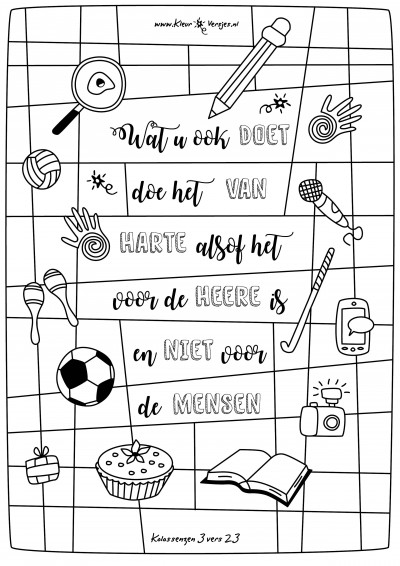 Lampion   zie aparte PDF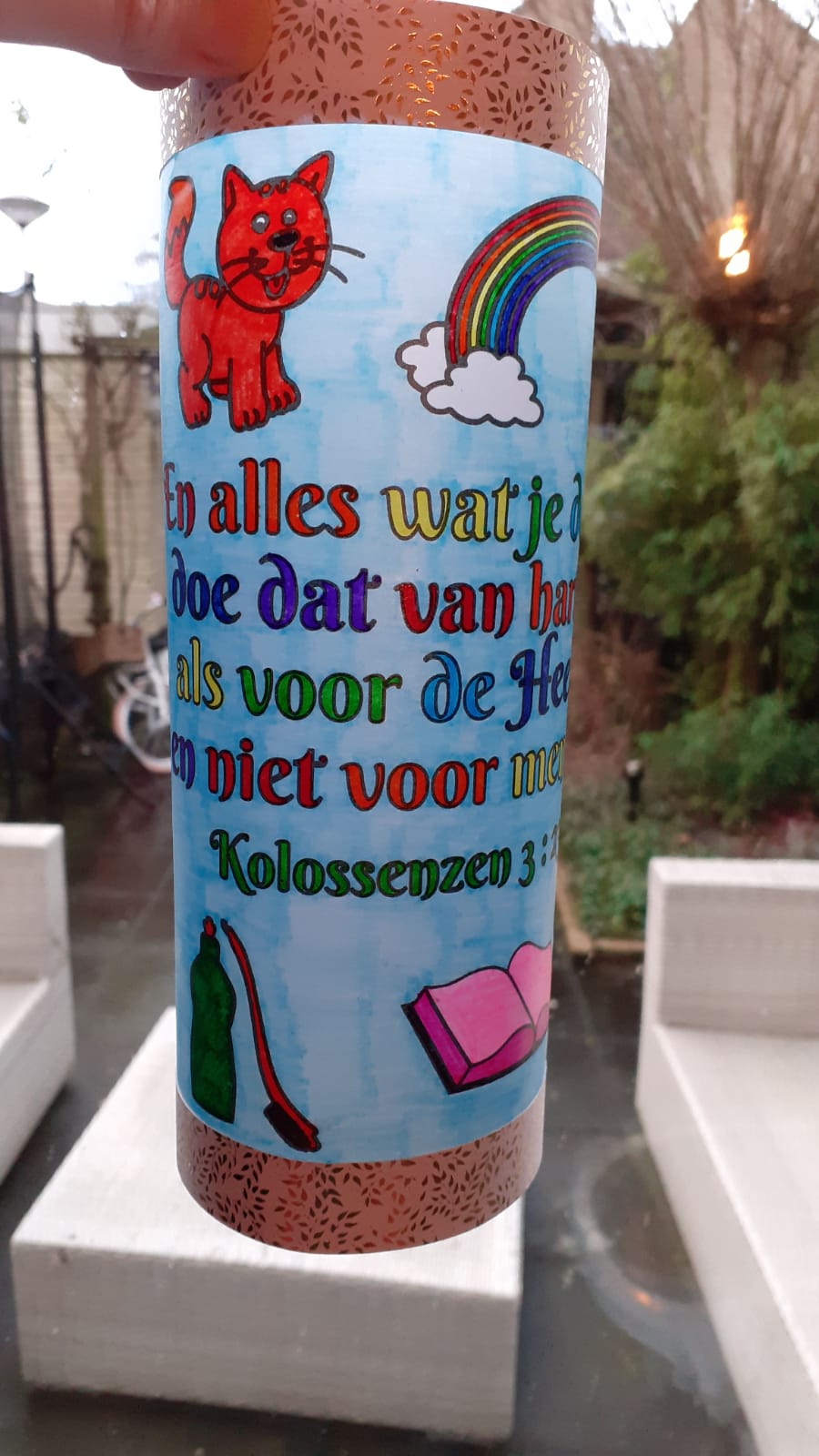 Benodigdheden:A4 papierKartonStiften of waskrijtSlaolie en kwast Schaar en touw Perforator WaxinelichtjeLijmKrant om de tafel te bedekkenOmschrijving:Kleur de plaat met stiften of waskrijt (dek de tafel goed af)Als de kleurplaat klaar is, smeer je de slaolie erover heen met de kwastLaat de plaat drogen (eventuele overtollige olieverwijderen met een doek)Knip de stroken en de cirkelVouw het blad rond, lijm de zijkanten aan elkaarPlak de strokenPlak de cirkel als onderkantMaak in de bovenstrook twee gaatjes voor het touwtje en maak deze vastZo heb je je eigen lampion